 «В гостях у Триколора»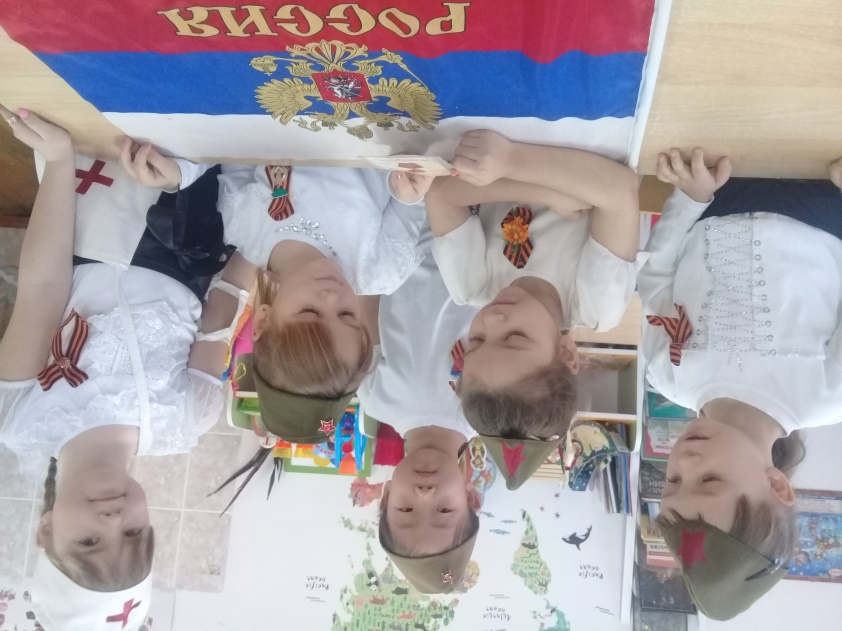 Цель: формировать у детей представление о стране, в которой мы живем, развивать познавательный интерес, эмоциональную восприимчивость, отзывчивость к государственным праздникам.Задачи:- воспитывать патриотические чувства, уважение к Государственному флагу России через художественное слово и музыку;- воспитывать эмоционально-патриотическое отношение к символике России, чувство любви к Отечеству, гордости за него;- расширять представления о Государственном флаге Российской Федерации, закреплять у детей знания о расположении цветов Российского флага и их символическом значении;- вызвать у детей желание участвовать в празднике, стремление к победе, развивать ловкость и двигательные навыки;- обогащать словарь детей (стяг, триколор, гимн, флаг, символ);- развивать индивидуальное и коллективное творчество детей.Материалы и оборудование:- Российский флаг, 2 маленьких флажка- стенд с изображением Российского флага, 3 корзиночки с заготовками бумажных цветов (белого, синего, красного цветов), двусторонний скотч или клей-карандаш;- картонные полоски трех цветов (белого, синего, красного цвета) для игры «Собери флаг»;- спортивное оборудование для эстафеты (2 флажка, 10 кеглей, 6 гимнастических палок, 2 конусных ориентира);- музыкальный центр с фонограммами;- 3 детских стола.Ход праздника:Звучит музыка торжественного марша, дети входят и останавливаются полукругом на площадке.Ведущий: Здравствуйте, ребята! Вы знаете, какой сегодня день? Конечно, сегодня мы отмечаем День государственного флага России!Дети: (подготовительных к школе групп)1. Мы сегодня в честь Дня ФлагаCобрались сюда, друзья,Под российским нашим флагомМы — огромная семья!2. Флаг России - великое знамя,Гордо три цвета реют над нами,И каждый готов символ Родины славить,А нынче и вовсе друг - друга поздравить.Ведущая: Наш Флаг Россию представляет,Этот флаг все в мире знают.Мы славим тебя, родная Россия,Хотим, чтоб страна была наша сильной,Пускай гордо знамя в небо взлетит,И гимн России над садом звучит.Звучит "Гимн Российской Федерации".Ведущий: Российский флаг трехцветный, то есть бело-сине-красный. Каждый цвет имеет свое значение.Дети: (старших групп)1. Белый цвет — цвет чистоты.Синий — неба синевы.Третий — ярко-красный,Что рассвет прекрасный!2. Три оттенка флага,И страна им рада.Отмечает праздник гордо,День и чести, и свободы.3. Флаг наш — символ доблестиИ народной гордости.У России важный день,Отмечать нам нужно всем!Ведущий: Ребята, давайте попробуем с вами составить Российский флаг. Приглашаем трех детей (средние группы).Игра «Составь Российский флаг»Картон 3 цвета. Разложить по цветам соответствующим флагу.Ведущий: Чтобы Родину защищать и достойно флаг Российский в руках держать, нужно силу воли и сноровку показать. Давайте поиграем в игру «Три флажка».Белый – хлопать в ладоши.Синий – топать. Красный – «ура» кричать.Ведущий: Молодцы, ребята! А загадки вы умеете отгадывать? Тогда, отвечайте:У него названий много:Триколор, трёхцветный стяг -С ветром гонит прочь тревогиБело-сине-красный ... (флаг).На парад когда идём,То его с собой берём.Без него нельзя никак,Это наш, Российский …(флаг).Российский триколор – это символ нашей России. Россия наша с вами Родина … Это край, где вы родились, где мы живем. Это наш дом, это все то, что нас окружает.Одна у человека родная мать, одна у него и родина. Крепко любит народ ее. Много сложил о ней пословиц и поговорок. Давайте вместе вспомним их:Родина любимая - что мать родимая.Если дружба велика, будет Родина.крепка.Жить – Родине.служить.Для Родины своей ни сил, ни жизни не жалей.Родина мать, умей за нее постоять.Человек без Родины - что соловей без песни.Ведущий: А теперь, давайте проверим какие вы ловкие. Приглашаю игроков двух команд.Проводится командная «Эстафета с флажками»со старшими и подготовительными к школе группами (2 команды выполняют задания: бег змейкой между кеглями, перепрыгнуть черезгимнастическая палка, оббежать конус, вернуться и передать флажок следующему игроку).Ведущий: Ребята, сегодня мы с вами отмечаем один из значимых праздников в стране - День государственного российского флага!Дети: (подготовительных к школе групп)1.Велика Россия и бескрайна,Но с любых высот все видят знак:То, что Родина сильна необычайно-Это наш трехцветный русский флаг!2.Всех с днём флага поздравляем,Быть счастливыми желаем,Пусть нас флаг всегда хранит,От врагов пусть защитит!Ведущая:Русский флаг - пусть будет в каждом доме,Это символ Родины большой,Он величием своим совсем не скромен,А цветами, даже роковой!Пусть славится мощью своею Россия,Большая и добрая наша страна!И по ветру флаг развивается стильно,Во веки веков и на все времена!Музыка «Славься»Ведущая: На этом наш праздник подошел к концу, любите свою Родину, свою страну Россию. До новых встреч!Дети и взрослые составляют композицию «Российский триколор» из бумажных цветов белого, синего и красного цвета. (звучит музыкальная фонограмма).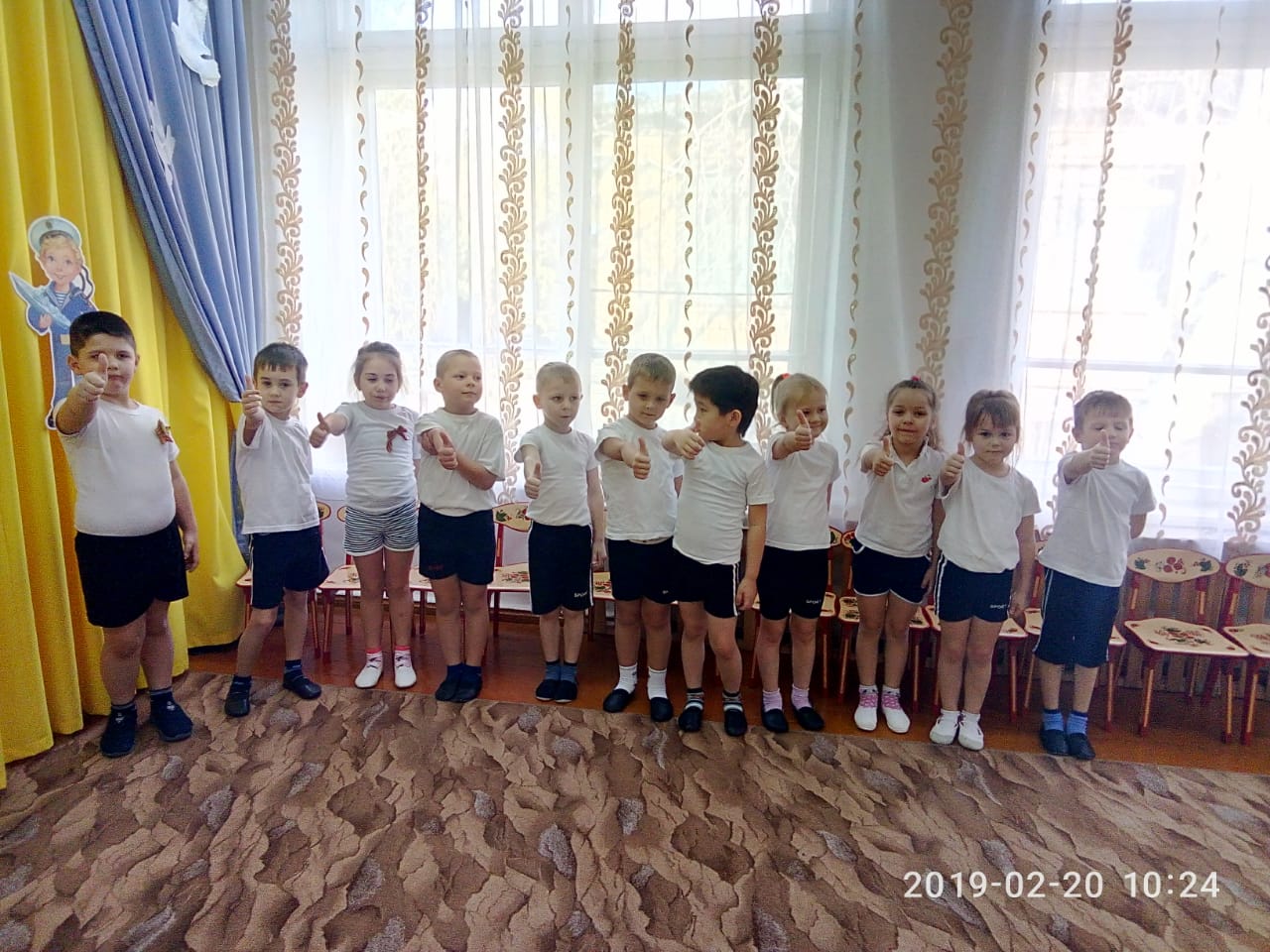 